Rhyl Primary School 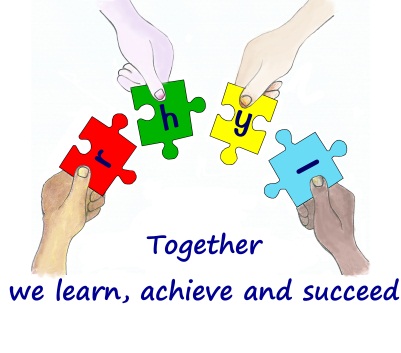 Rhyl Street   London    NW5 3HBwww.rhylprim.camden.sch.uk	Email:admin@rhylprim.camden.sch.ukTel: 020 7485 4899  		Fax: 020 7284 1272Head Teacher: Helen ConnorJune 2019Dear Candidate, Thank you for your interest in the position of a nursery class teacher at our school. We are looking for a Nursery Teacher to take up post from September 2019. You will need to have had experience of teaching as a Nursery Teacher for at least one year in a school as well as experience of teaching across KS2. Please find enclosed the following:Job DescriptionPerson SpecificationApplication Form The closing date is Friday 5 July 2019 at 12pm. Shortlisted candidates will be informed by telephone and invited to interview on Wednesday 10 July 2019. I look forward to hearing from you. With best wishes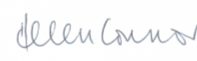 Helen ConnorHead Teacher